В  муниципальном бюджетном общеобразовательном учреждении «Средняя общеобразовательная школа №4»  в 2016-2017 учебном году  первоклассники будут обучаться  по двум учебно-методическим комплексам (УМК),  относящимся к традиционному обучению:1) УМК «Школа России»2) УМК «Планета Знаний».Программа «Школа России» – классическая общеобразовательная программарассчитана на всех. Немного осовремененная нестандартными задачами и заданиями, развивающими логическое мышление, она усваивается детьми легко и особых проблем не представляет. Цель – воспитание духовно-нравственного начала в юных гражданах России.Особенности программы Школа РоссииРазвитие таких качеств, как ответственность, терпимость, сопереживание, доброта, взаимопомощь.Привитие навыков, имеющих отношение к труду, здоровью, безопасности жизнедеятельности.Создание проблемных ситуаций для поиска доказательств, для предположений и формулирования своих выводов, для последующего сопоставления полученных результатов с эталоном.Программа доступна каждому ребенку. Однако, пригодится готовность трудиться в любой ситуации и способность к самооценке.Программа «Планета знаний» направлена на развитие творческих способностей детейОсновной упор – на творческое развитие, гуманитарные науки, самостоятельность.Особенности программы «Планета знаний»Сочинение детьми сказок и самостоятельное создание иллюстраций к ним.Создание более серьезных проектов – например, презентаций на определенные темы.Деление заданий на обязательный минимум и образовательную часть для желающих.Учителя начальных классов муниципального бюджетного общеобразовательного учреждения «Средняя общеобразовательная школа №4», которые ведут набор детей в первый класс в 2016-2017 учебном году:1 А класс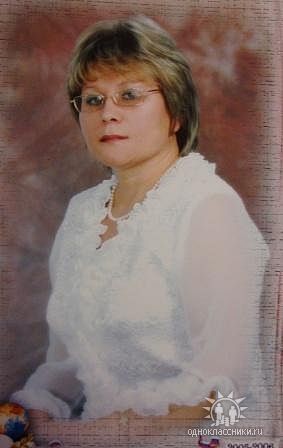 УМК «Школа России»Трубинова Любовь ИвановнаУчитель первой категорииОбразование среднее профессиональное (Кудымкарское педагогическое училище, 1987г., учитель начальных классов)Курсы повышения квалификации (г. Ханты-Мансийск, 2014 г., 72 ч., «Методические и содержательные особенности преподавания комплексного учебного курса "Основы религиозных культур и светской этики")Награждена почётной грамотой ДОиМП ХМАО-ЮгрыОбщий стаж: 28 летПедагогический стаж: 25 лет1 Б класс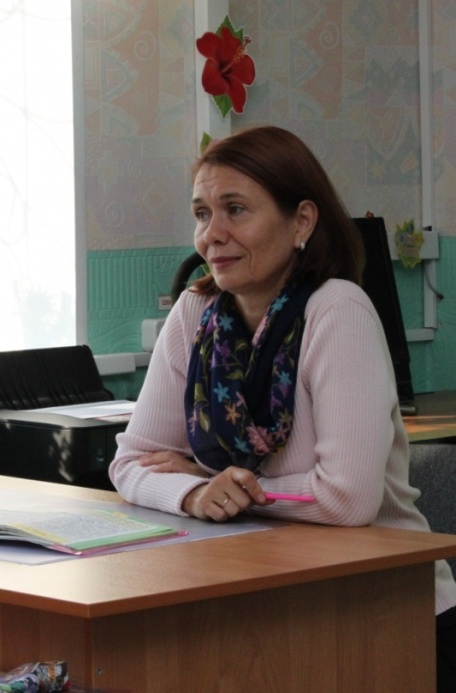 УМК «Школа России»Ягельская Наталья АлександровнаУчитель первой категорииОбразование среднее профессиональное (Нижневартовское педагогическое училище, 1985г., учитель начальных классов)Курсы повышения квалификации (г. Сургут, 2014 г., 72 ч., «Методы и  формы активного обучения в современном образовании в контексте ФГОС»;  г. Ханты-Мансийск, 2014 г., 72 ч., «Методические и содержательные особенности преподавания комплексного учебного курса "Основы религиозных культур и светской этики")Награждена почётной грамотой ДОиМП г. Мегион;Благодарственным письмом ДОиМП ХМАО-ЮгрыОбщий стаж: 30 летПедагогический стаж: 30 лет1 В классУМК «Школа России»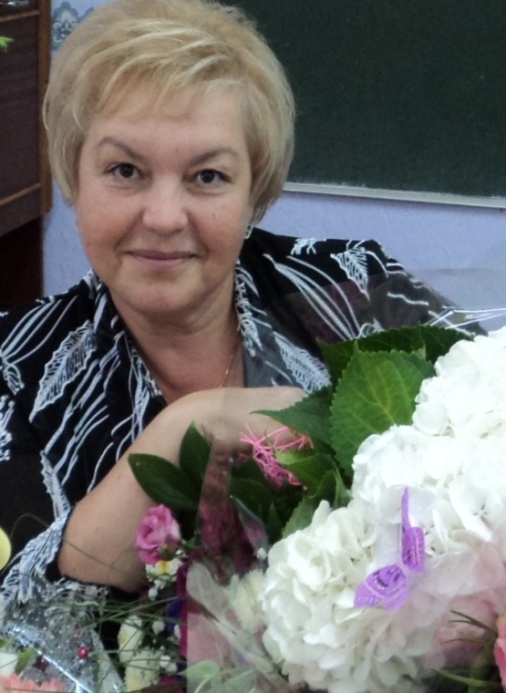 Кармазинова Тамара МихайловнаУчитель первой категорииПочетный работник общего образования РФВетеран труда РФОбразование высшее (Ишимский педагогический институт 1982г., педагогика и методика начального образования)Курсы повышения квалификации (г. Сургут, 2014 г., 72 ч., «Методы и  формы активного обучения в современном образовании в контексте ФГОС»; г. Ханты-Мансийск, 2014 г., 72 ч., «Методические и содержательные особенности преподавания комплексного учебного курса "Основы религиозных культур и светской этики")Награждена почётными грамотами: ДОиМП ХМАО-Югры, ДОиМП г. Мегион, Думы г. Мегион;Общий стаж: 33 годаПедагогический стаж: 33 года1 Г классУМК «Планета знаний»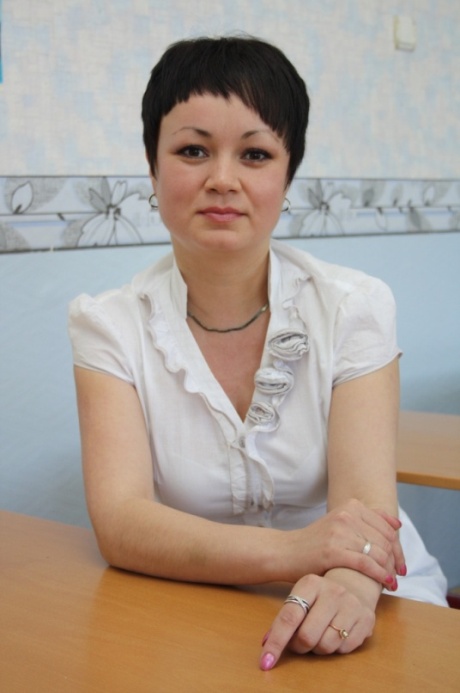 Панфилова Ирина ВячеславовнаУчитель первой категорииОбразование высшее (Бугурусланский педагогический колледж 1996г, учитель начальных классов; Челябинский государственный педагогический университет 2008г., учитель-логопед)Курсы повышения квалификации (г. Сургут, 2014 г., 72 ч., «Методы и  формы активного обучения в современном образовании в контексте ФГОС»;  г. Ханты-Мансийск, 2014 г., 72 ч., «Методические и содержательные особенности преподавания комплексного учебного курса "Основы религиозных культур и светской этики")Победитель конкурса «Учитель года -2013» г. МегионаНаграждена Благодарственным письмом ДОиМП ХМАО-ЮгрыОбщий стаж: 19 летПедагогический стаж: 19 лет1 Д классУМК «Школа России»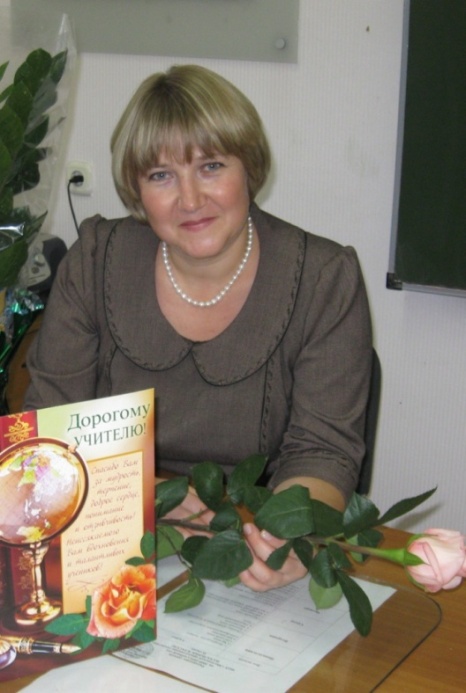 Попова Антонина Анатольевна Учитель первой  категорииПочетный работник общего образования РФОбразование высшее (Белгородский педагогический университет им М.С Ольшинского 1994г., учитель русского языка и литературы)Курсы повышения квалификации (г. Ханты-Мансийск, 2014 г., 72 ч., «Методические и содержательные особенности преподавания комплексного учебного курса "Основы религиозных культур и светской этики")Награждена почётной грамотой ДОиМП г. МегионОбщий стаж: 26 летПедагогический стаж: 26 лет1 Е классУМК «Школа России»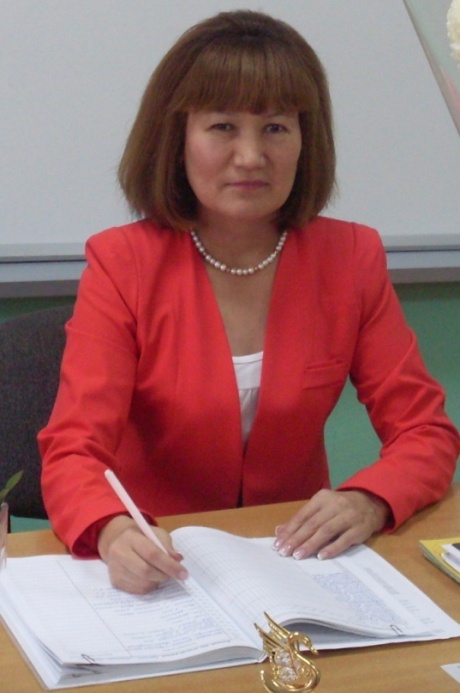 Даутова Нурия ТимергалеевнаУчитель первой  категорииОбразование высшее (Мишкинское педагогическое училище 1988г., учитель начальных классов; Шадринский государственный педагогический институт2010г., учитель-логопед)Курсы повышения квалификации (г. Сургут, 2014 г., 72 ч., «Методы и  формы активного обучения в современном образовании в контексте ФГОС»; г. Ханты-Мансийск, 2014г., 72 ч., «Методические и содержательные особенности преподавания комплексного учебного курса "Основы религиозных культур и светской этики")Награждена благодарственным письмом ДОиМП г. МегионОбщий стаж: 27 летПедагогический стаж: 27 лет